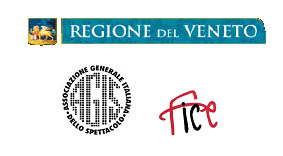 Secondo appuntamento al Cinema Italia di Belluno con le sezioni “Orizzonti” e “Venezia classici” dalla Mostra del Cinema di Venezia. Mercoledì 30 ottobre al Cinema Italia di Belluno secondo appuntamento con la 9° edizione de “Le Giornate della Mostra. Orizzonti e Venezia Classici”. In programma “La vida después” di David Pablos e “Sjecaš li se Dolly Bell (Ti ricordi di Dolly Bell?)” di Emir Kusturica.Secondo appuntamento mercoledì 30 ottobre al Cinema Italia di Belluno con i film provenienti dalle sezioni “Orizzonti” e “Venezia classici” della 70. Mostra Internazionale d'Arte Cinematografica di Venezia. Le proiezioni iniziano alle 20.00 con “La vida después” (Messico, 2013,  90') di David Pablos. Rodrigo e Samuel sono fratelli, divisi da una manciata d’anni e dal carattere. Tanto il primo (il più grande) è aggressivo quanto il secondo è più pacato e riflessivo. Quando la loro madre –da sempre instabile mentalmente– scompare lasciando come unica traccia un misterioso biglietto d’addio, inizia per loro un viaggio che li porterà ad attraversare il Messico fino al deserto di Sonora, luogo terribile e iniziatico per antonomasia. La ricerca di Rodrigo e Samuel sarà infatti anche un intenso e doloroso superamento della linea d’ombra, nel corso del quale le diverse indoli dei fratelli faranno in tempo a riconoscersi e scontrarsi nell’eterna lotta che promette la salvezza al prezzo di recidere il legame con le persone amate.Ambientato negli anni Sessanta a Sarajevo è “Sjecaš li se Dolly Bell (Ti ricordi di Dolly Bell?)” (Bosnia ed Erzegovina 1981 110') di Emir Kusturica, in programma alle 21.45. Una Casa del Popolo decide, per allontanare i giovani dal mondo della criminalità, di istituire una banda musicale. Uno dei componenti è Dino, un ragazzo introverso appassionato di ipnosi. Quando Dino non passa il tempo in piccionaia a esercitarsi nell’ipnosi sta in compagnia del suo gruppo di amici, con i quali consuma assaggi di musica e cinema provenienti dal “mondo esterno”. Un vero tormentone è Ventiquattromila baci di Celentano mentre in una scena di Europa di notte di Alessandro Blasetti compare una spogliarellista di nome Dolly Bell.Le proiezioni sono in lingua originale sottotitolate in italiano e saranno presentate in sala da studiosi e docenti universitari di cinema.L’ingresso ai film della sezione “Orizzonti” è di 3 euro; i film della sezione “Venezia Classici” sono ad ingresso libero e gratuito fino ad esaurimento posti.La 9° edizione de “Le Giornate della Mostra. Orizzonti e Venezia Classici”, che rientra nell’ambito di un più articolato programma di iniziative de “Il Cinema Visibile, la Regione del Veneto per il Cinema di Qualità” è organizzata dalla Regione del Veneto, in partnership con Fondazione La Biennale di Venezia,  Federazione Italiana Cinema d’Essai (FICE) delle Tre Venezie, Associazione Generale Italiana dello Spettacolo (AGIS) delle Tre Venezie e la collaborazione con Fondazione Cineteca di Bologna e Cineteca Nazionale di Roma.Per informazioniFice Tre VenezieTel. 049 8750851fice3ve@agistriveneto.itwww.spettacoloveneto.itUfficio Stampa
Studio Pierrepi 
www.studiopierrepi.it